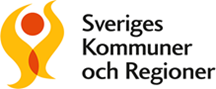 Granskningsrapport med kommentarerMall: Granskningsrapport med kommentarer (2022)för aktiebolag som ägs av kommuner, regioner och kommunalförbund att tillämpas med respektive tillämpliga begreppSvart text = text i grundförslaget
Blå text = alternativa formuleringar
Fetad (bold) text  = kommentarer 
Lekmannarevisorerna		datum
i AB, XX kommun									Till årsstämman i AB					organisationsnummer yyyyyy-yyyy 

 			Till fullmäktige i XX kommun						
Granskningsrapport för år 20ZZJag/vi, av fullmäktige i XX kommun utsedda lekmannarevisorer, har granskat AB:s verksamhet.Granskningen har utförts av sakkunniga som biträder lekmannarevisorerna. Kommentar (till ovan): Detta är inledningen på granskningsrapporten. Den tydliggör vad granskningsrapporten avser.
Styrelse och VD ansvarar för att verksamheten bedrivs enligt gällande bolagsordning, ägardirektiv och beslut samt de lagar och föreskrifter som gäller för verksamheten. 
Lekmannarevisorn ska granska om bolagets verksamhet sköts på ett ändamålsenligt och från ekonomisk synpunkt tillfredsställande sätt och om bolagets interna kontroll är tillräcklig. Kommentar (till ovan): Avsnittet gör en bestämning av olika aktörers uppdrag och ansvar, med syfte att ge läsaren information om vem som svarar för vad.
Granskningen har utförts enligt aktiebolagslagen och kommunallagen, god revisionssed i kommunal verksamhet och kommunens revisionsreglemente samt utifrån bolagsordning och av års/bolagsstämman fastställda ägardirektiv.Granskningen har haft den omfattning och inriktning samt givit det resultat som redovisas i bilagan ”Lekmannarevisorernas redogörelse”.Kommentar (till ovan): Lekmannarevisorerna redovisar här utifrån vilka grunder granskningen har genomförts.  Ägaren kan ha riktat särskilt direktiv till lekmannarevisorerna att granska/bedöma något. Exempel på ett sådant uppdrag kan vara att lekmannarevisorerna i granskningsrapporten särskilt ska uttala sig om bolaget har agerat inom de kommunala befogenheterna. Andra exempel kan vara att lekmannarevisorerna ska granska om bolaget i sin verksamhet har följt kommunens gemensamma policys/riktlinjer t ex för miljöarbete, finansieringsfrågor, personalpolitik, upphandling.Ett sådant uppdrag bör synliggöras i rapporten, dels i denna dels, dels i lekmanna-revisorernas bedömning nedan.Exempel:Utöver uppdraget i aktiebolagslagen har ägaren genom ägardirektiv yy uppdragit till lekmannarevisorerna att granska och bedöma ….. Jag/vi har granskat…Viktiga iakttagelser och synpunkter…
Kommentar (till ovan): Här bör lekmannarevisorerna i mycket sammanfattad form redogöra för sin granskning. En fördjupad information om resultatet av granskningen kan också förmedlas i en redogörelse, som bifogas granskningsrapporten.

Lekmannarevisorerna kan också lämna sådana särskilda upplysningar som de bedömer behöver komma till ägarens kännedom, som underlag för dennes bedömning av hur verksamheten bedrivs. 
Jag/vi bedömer sammantaget att bolagets verksamhet har skötts på ett ändamålsenligt och från ekonomisk synpunkt tillfredsställande sätt. Jag/vi bedömer att bolagets interna kontroll har varit tillräcklig.Kommentar (till ovan): Här gör lekmannarevisorernas sitt uttalande enligt uppdraget i aktiebolagslagen. Grundtexten i förlagan utgår från en positiv bedömning, men den lokala granskningsrapporten formuleras givetvis utifrån faktiska resultat. 
En mer negativ bedömning kan t ex uttryckas i termer av inte helt tillfredsställande…, inte fullt tillräcklig…respektive otillfredsställande… och otillräcklig….
Alternativ:Jag/vi riktar anmärkning mot styrelsen och vd för bristande måluppfyllelse i verksamheten samt ohörsamhet till mål och riktlinjer fastlagda av fullmäktige.
Jag/vi bedömer i övrigt att bolagets verksamhet i allt väsentligt har skötts på ett ekonomiskt tillfredsställande sätt.
Enligt särskilt uppdrag till lekmannarevisorerna, i ägarens direktiv yy bedömer jag/vi att bolaget...Kommentar (till ovan): Lekmannarevisorerna kan även rikta anmärkning och skall då lämna uppgift om anledningen till denna. Lekmannarevisorerna åberopar i den mån det är möjligt grunderna i God revisionssed i kommunal verksamhet.Enligt särskilt uppdrag till lekmannarevisorerna, i ägarens direktiv yy, bedömer jag/vi att bolaget/uttalar jag/vi ...Kommentar (till ovan): Detta är lekmannarevisorernas uttalande eller bedömning enligt uppdrag i särskilda anvisningar/direktiv från ägaren. Jag/vi åberopar bifogade redogörelse och rapporter.EE har p.g.a. jäv inte deltagit i granskningen av….XX  20ZZ ZZ ZZUnderskrifterxx 	xx	xx	xx	xx	xxBilagor:Till granskningsrapporten hör bilagornaLekmannarevisorernas granskningsredogörelse (om en sådan upprättas)De sakkunnigas rapporter (nr 1 - )
Kommentar: Det är inte krav på att bifoga rapporter eller redogörelser till granskningsrapporten, men det kan vara av värde för att ge mottagaren en fylligare bild av vad som granskats.
